遺伝性腫瘍研修施設申請書の受理通知用はがきについて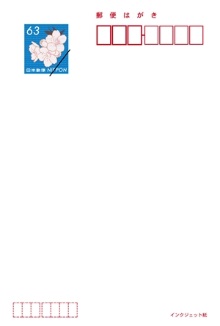 